Задание на 24 мартаЗадание по литературе 1 Библиотековедение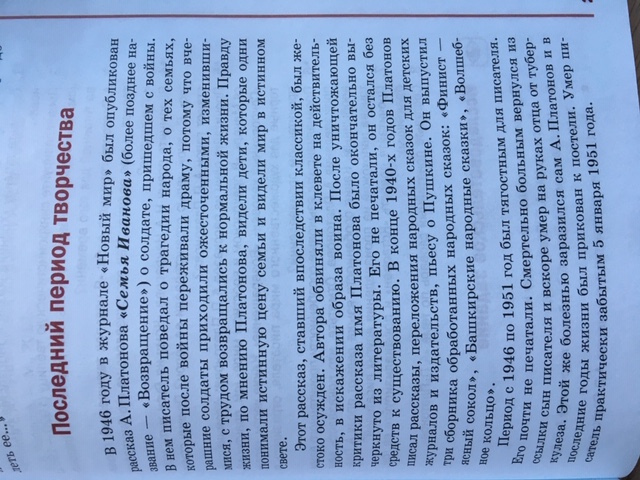 Задание по русскому языку 1 Библиотековедение Словарный диктант № 8Будущий, винегрет, ассортимент, стажёр, следующий, количество, инкассатор, дирижёр, конвейер, кристаллический, режиссер, тысячелетие, фейерверк, кристальный, иммунитет, драматический, инициалы, палисадник, мошенник, классический, сверстница, обаяние, искусственный, сумасшедший, ровесница, по-прежнему, искусный, серебряный,  рассчитанный, почерк, терраса, депрессия, расчётливый, парашют, территория, ориентир, рассчитывать, брошюра, перрон, металл, расчет, капюшон, троллейбус, алюминий, удостоен, прийти, иллюстрация, аббревиатура, достоин, идти, иллюминация, интеллект1 курс библиотековедение1 курс библиотековедение2 курс  библиотековедение2 курс  библиотековедение3 курс библиотековедение3 курс библиотековедениеПредмет Домашнее заданиеПредмет Домашнее заданиеПредмет Домашнее заданиеИстория Пинаевская Е.И.pinaevskaya75@mail.ruТема: Правление Николая 1.Как повлияло восстание декабристов на правление Николая 1.Преобразования в государстве во 2й четверти 19 века (заполнить таблицу)Вывод.ДокументоведениеКарлова О.И.velocius@mail.ruПодготовить  письменно  на тему " Международные книжные ярмарки во второй половине XX — начале XXI в." Экономика и менеджмент Шмытова Е.В.Темы:Материально –техническое обеспечение как условие эффективной деятельности библиотек.Основные группы материально-технического обеспечения.Нормативы и требования к материально-технической базе библиотек. Перечислить и охарактеризовать виды нормативной документации по технической эксплуатации и обеспечению безопасности, обязательные в библиотеках (документы по пожарной безопасности, чрезвычайных ситуаций и др. Документы, регламентирующие нормативы оснащений помещения библиотек (нормы численности читателей, нормы расположения библиотек, нормы освещения и др.).Управление трудовыми ресурсами библиотеки.Охарактеризовать основные группы трудовых функций и соответствующих должностей по профессиональному стандарту в области библиотечной деятельности.АстрономияКилюшева М.И.Заполнить  дневник наблюдения «Космические новости» с 13 по 24 мартаОсновы постановочной деятельностиМорозова В.С.verochka1951@yandex.ruПрочитать  «Записки кавалерист-девицы».     	     Автор — Надежда Андреевна Дурова.Библиотечный каталогКарлова О.И.velocius@mail.ruСоставить таблицу "Классификация каталогов их структура и особенности".Русский языкЦывунина Т.А.26051982@bk.ruПовторить правила: «Правописание числительных»; «Правописание отрицательных и неопределенных местоимений».Учить словарные слова (см. приложение)Выполнить синтаксический разбор предложений:Иванов кинул вещевой мешок из вагона на землю, а потом спустился на нижнюю ступень вагона и сошел с поезда на ту песчаную дорожку, по которой бежали ему вослед его дети.Близкие друзья и товарищи поехали с Ивановым на железнодорожную станцию и, попрощавшись там окончательно, оставили Иванова одного.Тысячи верст исходили его ноги за эти годы, морщины усталости лежали на его лице, и глаза резала боль под закрытыми веками — они хотели теперь отдыха в сумраке или во тьме.Библиотечный каталогКарлова О.И.velocius@mail.ruСоставить таблицу "Стандарты, патенты, написать их отличительные особенности и дать краткую характеристику". Привести примеры документов.Зарубежная литератураЦывунина Т.А.26051982@bk.ru1) Подготовить презентации (темы распределены)2) Выучить стихотворение Р.Киплинга «Серые глаза – рассвет…», «Завещание», «Если…» (на выбор)3). Подготовить сообщение на тему «Нобелевские лауреаты второй половины 20 века» (по литературе)Математика и информатикаКилюшева М.И. Решить  №2(а,б)Библиотековедение Карлова О.И.velocius@mail.ruСоставить  программу повышения информационной культуры пользователей детей младшего школьного  возраста (6 – 9 лет)ЛитератураЦывунина Т.А.26051982@bk.ruТема: Андрей Платонович Платонов (1899-1951) – русский писатель 20 века.Прочитать рассказ «Возвращение»Сделать конспект «Последний период творчества» (см. приложение)Написать отзыв о рассказе «Возвращение»ПЛАН:  1. Краткое сведение о книге: имя автора, название произведения, место и время событий, которые описывает автор, кто стоит в центре повествования.   2. Тезис - мнение читателя о книге и доказательства справедливости этого тезиса.   3. Вывод - общая оценка книги.